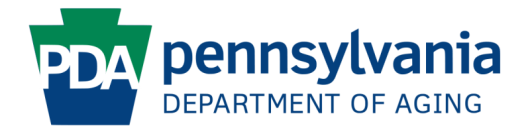 2018-19 Senior Community Center GrantAAA Letter of Support FormAAA Name:	SCC Name:	I, 	, on behalf of the Area Agency on Aging, acknowledge that the senior community center listed above is applying for a 2018-2019 senior community center grant from the Pennsylvania Department of Aging.  I understand that this letter is an application requirement and that the content of this letter will not be shared with the applicant.  Please see my recommendation and comments below.		 I support                              I do not supportComments:Signature:	Title:		Date:		Please email this form to SCCgrants@pa.gov 